PERSON SPECIFICATION 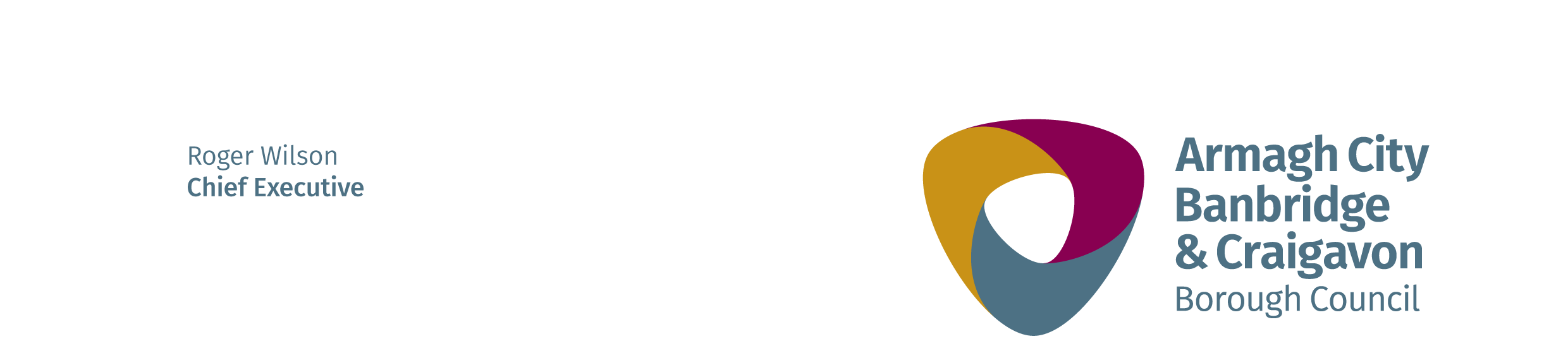 POSTIndoor Leisure Administrative AssistantDIRECTORATEPeopleDEPARTMENTHealth and Recreation LOCATIONBanbridge Leisure Centre/Orchard Leisure CentreFACTORSESSENTIALDESIRABLEMETHOD OF ASSESSMENTQualifications and training5 GCSEs (Grades A-C) or equivalent/comparable including English and Mathematics.ApplicationExperienceOne year’s experience in an administrative role including all of the following:Dealing with the public both face-to-face and by phone;Cash-handling, reconciliation and lodgment preparation;Invoicing and purchase ordering;Use of Microsoft Office applications including Word, Excel, Access.Experience of data analysis.Application/InterviewKey skills, knowledge and attributesExcellent oral and written communication skills;Ability to achieve positive results through influencing skills;Ability to handle sensitive or difficult situations appropriately;Ability to work within a team;Ability to work on own initiative but within established procedures and guidelines.Understanding of health and safety requirements.Flexible approach to work demands.Application/InterviewDrivingWorking Arrangements/Flexibility37 hours per week.  The post holder will be required to work outside normal hours including Bank Holidays, evenings and weekends.Application/Self-assesment